УКАЗ ПРЕЗИДЕНТА РЕСПУБЛИКИ БЕЛАРУСЬ1 февраля 2010 г. № 60О мерах по совершенствованию использования национального сегмента сети ИнтернетИзменения и дополнения:Указ Президента Республики Беларусь от 30 декабря 2011 г. № 621 (Национальный реестр правовых актов Республики Беларусь, 2012 г., № 8, 1/13223) <P31100621>;Указ Президента Республики Беларусь от 8 января 2013 г. № 8 (Национальный правовой Интернет-портал Республики Беларусь, 10.01.2013, 1/13981) <P31300008>;Указ Президента Республики Беларусь от 4 апреля 2013 г. № 157 (Национальный правовой Интернет-портал Республики Беларусь, 06.04.2013, 1/14175) <P31300157>;Указ Президента Республики Беларусь от 23 января 2014 г. № 46 (Национальный правовой Интернет-портал Республики Беларусь, 29.01.2014, 1/14787) <P31400046>;Указ Президента Республики Беларусь от 18 сентября 2019 г. № 350 (Национальный правовой Интернет-портал Республики Беларусь, 21.09.2019, 1/18576) <P31900350>В целях обеспечения защиты интересов личности, общества и государства в информационной сфере, создания условий для дальнейшего развития национального сегмента глобальной компьютерной сети Интернет, повышения качества и доступности предоставляемой гражданам и юридическим лицам информации о деятельности государственных органов, иных организаций и интернет-услуг:1. Установить, что:1.1. республиканские органы государственного управления, местные исполнительные и распорядительные органы, иные государственные органы и государственные организации, а также хозяйственные общества, в отношении которых Республика Беларусь либо административно-территориальная единица, обладая акциями (долями в уставных фондах), может определять решения, принимаемые этими хозяйственными обществами (если не определено иное, далее – государственные органы и организации), обязаны размещать информацию о своей деятельности в глобальной компьютерной сети Интернет (далее – сеть Интернет) на официальных сайтах этих государственных органов и организаций либо на соответствующих страницах официальных сайтов вышестоящих государственных органов и организаций (далее – интернет-сайты);1.2. государственные органы и организации обеспечивают создание, функционирование и систематическое обновление интернет-сайтов с использованием информационных сетей, систем и ресурсов* национального сегмента сети Интернет**, размещенных на территории Республики Беларусь и зарегистрированных с учетом требований пункта 3 настоящего Указа;1.3. интернет-сайты государственных органов и организаций формируются на русском и (или) белорусском языках, а при необходимости также на одном или нескольких иностранных языках. Государственные организации, осуществляющие экспорт продукции за пределы Республики Беларусь, дополнительно обеспечивают формирование языковой версии своих интернет-сайтов на одном или нескольких иностранных языках;1.4. главные страницы интернет-сайтов государственных органов и организаций должны непосредственно либо в виде отдельных рубрик содержать общую информацию о государственном органе и организации (о руководстве, структуре, режиме работы, задачах и функциях, почтовом адресе, адресе электронной почты, номерах телефонов справочных служб этого органа (организации), территориальных подразделениях и др.), о работе с обращениями граждан и юридических лиц, об осуществлении административных процедур в отношении граждан, юридических лиц и индивидуальных предпринимателей, о товарах (работах, услугах), производимых (выполняемых, оказываемых) государственной организацией, а также иную информацию, определяемую Президентом Республики Беларусь либо Советом Министров Республики Беларусь или размещаемую по решению руководителя государственного органа и организации;1.5. не подлежит размещению на интернет-сайтах государственных органов и организаций информация, распространение и (или) предоставление которой ограничено или запрещено в соответствии с законодательными актами;1.6. доступ к информации, размещенной на интернет-сайтах государственных органов и организаций в соответствии с требованиями подпункта 1.4 настоящего пункта, является свободным. Государственные органы и организации не вправе взимать плату за доступ к данной информации;1.7. государственные органы и организации обязаны регулярно проводить анализ посещаемости их интернет-сайтов и принимать меры по реализации предложений граждан, направленных на совершенствование функционирования этих сайтов.Требования к содержанию интернет-сайтов государственных органов и организаций, а также порядок их функционирования определяются Советом Министров Республики Беларусь по согласованию с Администрацией Президента Республики Беларусь.______________________________*Для целей настоящего Указа термины «информационные сети», «информационные системы» и «информационные ресурсы» используются в значении, определенном статьей 1 Закона Республики Беларусь от 10 ноября 2008 года «Об информации, информатизации и защите информации» (Национальный реестр правовых актов Республики Беларусь, 2008 г., № 279, 2/1552).** Для целей настоящего Указа под национальным сегментом сети Интернет понимается совокупность информационных сетей, систем и ресурсов, имеющих подключение к сети Интернет, размещенных на территории Республики Беларусь и (или) использующих доменные имена в национальной доменной зоне, которую образуют доменные зоны «.by» и «.бел».2. С 1 июля 2010 г. деятельность по реализации товаров, выполнению работ, оказанию услуг на территории Республики Беларусь с использованием информационных сетей, систем и ресурсов, имеющих подключение к сети Интернет, осуществляется юридическими лицами, их филиалами и представительствами, созданными в соответствии с законодательством Республики Беларусь, с местонахождением в Республике Беларусь, а также индивидуальными предпринимателями, зарегистрированными в Республике Беларусь (далее – юридические лица и индивидуальные предприниматели), с использованием информационных сетей, систем и ресурсов национального сегмента сети Интернет, размещенных на территории Республики Беларусь и зарегистрированных в установленном порядке.3. Государственная регистрация информационных сетей, систем и ресурсов национального сегмента сети Интернет, размещенных на территории Республики Беларусь, осуществляется по заявительному принципу уполномоченной Министерством связи и информатизации организацией на основании соответствующего обращения поставщиков интернет-услуг*.Перечень и формы документов, представляемых поставщиками интернет-услуг** для государственной регистрации информационных сетей, систем и ресурсов национального сегмента сети Интернет, размещенных на территории Республики Беларусь, порядок их государственной регистрации определяются Советом Министров Республики Беларусь по согласованию с Оперативно-аналитическим центром при Президенте Республики Беларусь.______________________________*Для целей настоящего Указа под интернет-услугами понимаются услуги по обеспечению доступа юридических лиц и физических лиц, в том числе индивидуальных предпринимателей, к сети Интернет и (или) размещению в данной сети информации, ее передаче, хранению, модификации.**Для целей настоящего Указа под поставщиком интернет-услуг понимается юридическое лицо или индивидуальный предприниматель, оказывающие интернет-услуги на территории Республики Беларусь.Юридические лица и индивидуальные предприниматели обязаны до 1 июля 2010 г. обеспечить переход на использование информационных сетей, систем и ресурсов национального сегмента сети Интернет, размещенных на территории Республики Беларусь, а поставщики интернет-услуг – их государственную регистрацию.4. Ввод в эксплуатацию вновь создаваемых и (или) реконструируемых оптоволоконных линий связи (за исключением расположенных внутри капитальных строений (зданий, сооружений) и абонентских линий электросвязи*) осуществляется по согласованию с республиканским унитарным предприятием «Национальный центр обмена трафиком» в порядке, установленном Советом Министров Республики Беларусь.______________________________* Для целей настоящего Указа под абонентской линией электросвязи понимается линия электросвязи, соединяющая между собой оптический распределительный шкаф и волоконно-оптическое сетевое окончание.5. Сведения о зарегистрированных информационных сетях, системах и ресурсах национального сегмента сети Интернет предоставляются на безвозмездной основе уполномоченной Министерством связи и информатизации организацией Министерству информации, органам, осуществляющим оперативно-розыскную деятельность, органам прокуратуры и предварительного следствия, органам Комитета государственного контроля, налоговым органам, судам, органам принудительного исполнения для выполнения возложенных на них задач и функций.6. Поставщики интернет-услуг обязаны:осуществлять идентификацию абонентских устройств* при оказании интернет-услуг, учет и хранение сведений об абонентских устройствах, оказанных интернет-услугах;устранять различные виды неправомерных воздействий, о наличии которых поставщику интернет-услуг стало известно, заведомо приводящих к нарушению конфиденциальности, целостности, подлинности, доступности, сохранности информации, направленных на пользователей интернет-услуг** и (или) исходящих от них;осуществлять с 1 января 2020 г. при оказании услуг по размещению в сети Интернет информационных систем и (или) информационных ресурсов адресацию по технологии, предусматривающей полную поддержку интернет-протоколов версий 4 и 6 сетевыми устройствами;обеспечивать с 1 января 2020 г. оказание интернет-услуг по технологии, предусматривающей полную поддержку интернет-протокола версии 6 сетевыми устройствами, на основании обращения пользователя интернет-услуг;выполнять иные требования законодательства.Собственники пунктов коллективного пользования интернет-услугами*** либо уполномоченные ими лица осуществляют идентификацию пользователей интернет-услуг в пунктах коллективного пользования интернет-услугами, учет и хранение персональных данных пользователей интернет-услуг, а также сведений об интернет-услугах, оказанных пунктами коллективного пользования интернет-услугами, и посещаемых пользователями интернет-услуг информационных ресурсах (их составных частях).Хранение сведений, указанных в абзаце втором части первой и части второй настоящего пункта, осуществляется в течение одного года со дня оказания интернет-услуг.Сведения об абонентских устройствах, персональные данные пользователей интернет-услуг в пунктах коллективного пользования интернет-услугами, а также сведения об оказанных интернет-услугах и посещаемых пользователями интернет-услуг информационных ресурсах (их составных частях) представляются поставщиками интернет-услуг, собственниками пунктов коллективного пользования интернет-услугами либо уполномоченными ими лицами по требованию органов, осуществляющих оперативно-розыскную деятельность, органов прокуратуры и предварительного следствия, органов Комитета государственного контроля, налоговых органов, судов в порядке, установленном законодательными актами.Порядок идентификации абонентских устройств и пользователей интернет-услуг в пунктах коллективного пользования интернет-услугами, учета и хранения сведений, указанных в абзаце втором части первой и части второй настоящего пункта, определяется Советом Министров Республики Беларусь.______________________________* Для целей настоящего Указа под абонентским устройством понимается техническое устройство пользователя интернет-услуг, предназначенное для подключения к линии электросвязи в целях обеспечения доступа к интернет-услугам.** Для целей настоящего Указа под пользователем интернет-услуг понимается юридическое лицо или физическое лицо, в том числе индивидуальный предприниматель, использующие информационные сети, системы и ресурсы сети Интернет.*** Для целей настоящего Указа под пунктами коллективного пользования интернет-услугами понимаются компьютерные клубы, интернет-кафе, домашние сети, иные места, в которых обеспечивается коллективный доступ пользователей интернет-услуг к сети Интернет.7. Интернет-услуги оказываются уполномоченными поставщиками интернет-услуг, определяемыми Оперативно-аналитическим центром при Президенте Республики Беларусь (далее – уполномоченные поставщики интернет-услуг):государственным органам и иным государственным организациям, подчиненным (подотчетным) Президенту Республики Беларусь, Совету Республики и Палате представителей Национального собрания Республики Беларусь, Конституционному Суду Республики Беларусь, Верховному Суду Республики Беларусь, Аппарату Совета Министров Республики Беларусь, республиканским органам государственного управления и иным государственным организациям, подчиненным Правительству Республики Беларусь, местным исполнительным и распорядительным органам, судам;организациям, подчиненным (входящим в состав, систему) государственным органам и организациям, указанным в абзаце втором настоящей части;иным государственным организациям, определяемым Оперативно-аналитическим центром при Президенте Республики Беларусь.Уполномоченные поставщики интернет-услуг при оказании интернет-услуг обеспечивают защиту информации государственных органов и организаций, указанных в части первой настоящего пункта.Органам, осуществляющим оперативно-розыскную деятельность, интернет-услуги оказываются уполномоченными поставщиками интернет-услуг без учета требований, определенных абзацем вторым части первой, частями второй и третьей пункта 6 настоящего Указа.8. Исключен.9. Исключен.10. Нарушения требований, определенных пунктами 2–4 и 6 настоящего Указа, признаются грубыми нарушениями законодательства и влекут ответственность, предусмотренную законодательными актами.11. Исключен.12. Ответственность за содержание информации, размещаемой (передаваемой) в национальном сегменте сети Интернет, несут лица, разместившие (передавшие) эту информацию, и владельцы информационных ресурсов, размещенных в сети Интернет*.______________________________* Для целей настоящего Указа термин «владелец информационного ресурса, размещенного в сети Интернет» используется в значении, определенном Декретом Президента Республики Беларусь от 28 декабря 2014 г. № 6 «О неотложных мерах по противодействию незаконному обороту наркотиков».13. Определить, что специально уполномоченным государственным органом в сфере безопасности использования национального сегмента сети Интернет является Оперативно-аналитический центр при Президенте Республики Беларусь, который:координирует деятельность государственных органов, поставщиков интернет-услуг по обеспечению безопасности информации при использовании информационных сетей, систем и ресурсов национального сегмента сети Интернет;определяет по согласованию с Президентом Республики Беларусь перечень операторов электросвязи, имеющих право на пропуск международного трафика* и присоединение к сетям электросвязи иностранных государств;______________________________* Для целей настоящего Указа под пропуском международного трафика понимается деятельность, направленная на передачу сообщений электросвязи (включая телефонные вызовы, телеграфные сообщения, служебные и информационные сообщения, сетевые пакеты сетей передачи данных без ограничений по используемым пользовательским, транспортным и сетевым протоколам) между сетями электросвязи Республики Беларусь и сетями электросвязи иностранных государств, а также между сетями электросвязи иностранных государств, если передача сообщений электросвязи из одного иностранного государства в другое осуществляется через сети электросвязи, расположенные на территории Республики Беларусь.определяет порядок регистрации доменных имен в национальной доменной зоне, в том числе требования к юридическим лицам, планирующим осуществлять регистрацию доменных имен, учитывающие финансово-экономическое положение и технические возможности данных юридических лиц, и меры реагирования на нарушения такого порядка;организует и осуществляет международное сотрудничество по вопросам обеспечения безопасности информации при использовании информационных сетей, систем и ресурсов национального сегмента сети Интернет, в том числе с международными организациями, включая форум команд реагирования на компьютерные инциденты в качестве национального центра реагирования на компьютерные инциденты;осуществляет иные полномочия в соответствии с настоящим Указом и иными законодательными актами.Оперативно-аналитический центр при Президенте Республики Беларусь:вправе запрашивать и получать от государственных органов, иных организаций, судов, нотариусов, индивидуальных предпринимателей необходимые сведения и (или) документы, в том числе персональные данные физических лиц без их согласия, для целей регистрации доменных имен в национальной доменной зоне;безвозмездно пользуется централизованной базой данных о доменных именах, зарегистрированных в национальной доменной зоне, в том числе об их владельцах, имеет к ней доступ, включая удаленный, на основании соглашения с юридическим лицом Республики Беларусь, обеспечивающим функционирование национальной доменной зоны.14. Совету Министров Республики Беларусь:14.1. до 1 мая 2010 г.:проработать вопрос о введении обязательной сертификации интернет-услуг, закреплении интернет-услуг в перечне услуг, составляющих лицензируемую деятельность в области связи, определении лицензионных требований и условий к этим услугам;определить:по согласованию с Администрацией Президента Республики Беларусь порядок функционирования интернет-сайтов государственных органов и организаций, а также требования к содержанию интернет-сайтов государственных органов и организаций;по согласованию с Оперативно-аналитическим центром при Президенте Республики Беларусь порядок государственной регистрации информационных сетей, систем и ресурсов национального сегмента сети Интернет, размещенных на территории Республики Беларусь, перечень и формы представляемых поставщиками интернет-услуг для государственной регистрации документов;порядок ввода в эксплуатацию вновь создаваемых и (или) реконструируемых оптоволоконных линий связи (за исключением расположенных внутри капитальных строений (зданий, сооружений);порядок идентификации абонентских устройств, пользователей интернет-услуг в пунктах коллективного пользования интернет-услугами, учета и хранения сведений о таких устройствах, персональных данных пользователей интернет-услуг, а также сведений об оказанных интернет-услугах;порядок регистрации интернет-магазинов, используемых для осуществления розничной торговли, в Торговом реестре Республики Беларусь и механизм контроля за их функционированием;14.2. до 1 июля 2010 г.:выработать комплекс мер по снижению стоимости интернет-услуг в национальном сегменте сети Интернет;обеспечить приведение актов законодательства в соответствие с настоящим Указом и принятие иных мер по его реализации;14.3. до 31 декабря 2010 г.:разработать проект Концепции развития национального сегмента сети Интернет, направленной на повышение качества и доступности предоставляемых гражданам и юридическим лицам интернет-услуг, и внести его на согласование Президенту Республики Беларусь;проработать вопрос о совершенствовании правовой охраны объектов авторского права и смежных прав, размещаемых в сети Интернет, упорядочении деятельности по размещению (распространению) рекламы в сети Интернет и представить на рассмотрение Президента Республики Беларусь соответствующие предложения;совместно с Национальным центром законодательства и правовых исследований, Оперативно-аналитическим центром при Президенте Республики Беларусь, Генеральной прокуратурой, Комитетом государственной безопасности и иными заинтересованными государственными органами разработать проект закона, направленного на совершенствование административной, уголовной и иной ответственности за нарушения требований настоящего Указа, иных актов законодательства в сфере использования национального сегмента сети Интернет, и обеспечить его внесение в установленном порядке в Палату представителей Национального собрания Республики Беларусь.15. Персональная ответственность за соблюдение требований пункта 1 настоящего Указа возлагается на руководителей соответствующих государственных органов и организаций.16. Настоящий Указ вступает в силу с 1 июля 2010 г., за исключением части третьей пункта 3 и части первой пункта 4, вступающих в силу с 1 мая 2010 г., а также пунктов 13, 14 и данного пункта, вступающих в силу со дня официального опубликования этого Указа.Дизайн — 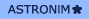 © Национальный центр правовой информации Республики Беларусь, 2003-2023
Источник: https://pravo.by/document/?guid=3871&p0=p31000060 – Национальный правовой Интернет-портал Республики БеларусьПрезидент Республики БеларусьА.Лукашенко